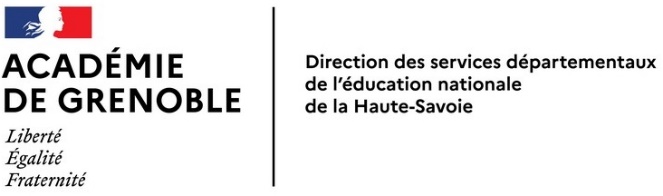 Fiche premier contact	Afin de nous permettre d’anticiper notre première entrevue, pouvez-vous remplir le tableau ci-dessous. Aucune case n’est obligatoire, par ailleurs ce document restera confidentiel entre vous et nous. Vous pouvez ajouter tout élément qui vous semblera utile. (questions des documents)Nom :Prénom :Classe :Historique et évolution de l’élève au sein de l’école. Historique et évolution de l’élève au sein de l’école. Historique et évolution de l’élève au sein de l’école. Aides apportés en internes (différenciation, APC, PPRE, …) Aides apportés en internes (différenciation, APC, PPRE, …) Aides apportés en internes (différenciation, APC, PPRE, …) Suivi externe (ortho, psy… )Suivi externe (ortho, psy… )Suivi externe (ortho, psy… )A vos yeux, quelles sont les difficultés en classe, à l’école, avec cet élève ? A vos yeux, quelles sont les difficultés en classe, à l’école, avec cet élève ? A vos yeux, quelles sont les difficultés en classe, à l’école, avec cet élève ? Aux yeux de l’élève, quelles sont ses difficultés en classe, à l’école ?  (n’hésitez pas à lui demander son ressenti…)Aux yeux de l’élève, quelles sont ses difficultés en classe, à l’école ?  (n’hésitez pas à lui demander son ressenti…)Aux yeux de l’élève, quelles sont ses difficultés en classe, à l’école ?  (n’hésitez pas à lui demander son ressenti…)En quelques mots, quelles sont vos attentes ?En quelques mots, quelles sont vos attentes ?En quelques mots, quelles sont vos attentes ?